 УКРАЇНА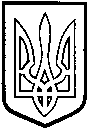 ТОМАШПІЛЬСЬКА РАЙОННА ДЕРЖАВНА АДМІНІСТРАЦІЯВІННИЦЬКОЇ  ОБЛАСТІРОЗПОРЯДЖЕННЯ14 лютого  2019 року                   смт Томашпіль                                             № 29Про перенесення робочих днів у 2019 роціВідповідно до статті 67 Кодексу законів про працю України, розпорядження Кабінету Міністрів України від 10 січня 2019 року № 7-р,розпорядження голови обласної державної адміністрації від 08 лютого 2019 року № 101 «Про перенесення робочих днів у 2019 році» за погодженням з профспілковим комітетом працівників Томашпільськоїрайонної державної адміністрації, з метою створення сприятливих умов для святкування у 2019 році 1 травня – Дня праці та у 2020 році 1 січня – Нового року та  раціонального використання робочого часу:1. Перенести у 2019 році для працівників  районної державної адміністрації робочі дні з:вівторка 30 квітня – на суботу 11 травня;понеділка 30 грудня – на суботу 21 грудня;вівторка 31 грудня – на суботу 28 грудня.2. Контроль за виконанням цього розпорядження покласти на керівника апарату районної державної адміністрації Калася В.І.Голова районної державної           адміністрації                                            	                О.ЗАКОРЧЕННИЙБоднар В.І.2-14-45